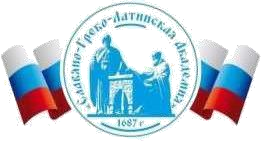 Автономная Некоммерческая Организация Высшего Образования«Славяно-Греко-Латинская Академия»Аннотация к рабочей программе дисциплиныБ1.О.23  Теория организацииБ1.О.23  Теория организацииСОГЛАСОВАНОДиректор Института _______________________,кандидат философских наук_______________________Одобрено:Решением Ученого Советаот «22» апреля 2022 г. протокол № 5УТВЕРЖДАЮРектор АНО ВО «СГЛА»_______________ Храмешин С.Н.Направление подготовки38.03.02 МенеджментНаправленность (профиль)Управление бизнесомКафедрамеждународных отношений и социально-экономических наукФорма обученияГод начала обученияОчная2022Реализуется в семестре4 курс 2Наименование дисциплиныБ1.О.23  Теория организацииКраткое содержаниеТеория организации и ее место в системе научных знаний. Природа и сущность организации. Организация как открытая система. Социальная организация. Хозяйственные организации. Организация и управление. Структура организаций. Законы теории организации. Принципы организации. Система коммуникаций в организациях. Культура организации. Организационное проектирование. Тенденции развития организацииРезультаты освоения дисциплины ‒ основываясь на знаниях основ формирования и развития организационной структуры, организационных отношений и корпоративной культуры, способен решать профессиональные задачи в части организационных процессов, протекающих в многообразной деятельности организаций и владеть инструментарием оценки условий и последствий принимаемых организационно-управленческих решенийТрудоемкость, з.е.5Формы отчетностиЭкзаменКонтрольная работаПеречень основной и дополнительной литературы, необходимой для освоения дисциплины Перечень основной и дополнительной литературы, необходимой для освоения дисциплины Основная литератураВойтина, Ю. М. Теория организации Электронный ресурс : Учебное пособие / Ю. М. Войтина. - Саратов : Ай Пи Эр Медиа, 2019. - 115 с. - Книга находится в премиум-версии ЭБС IPR BOOKS. - ISBN 978-5-4486-0457-7, экземпляров неограниченоТюрина Д. А. Теория организации Электронный ресурс : Учебное пособие / Тюрина Д. А. - Теория организации,2020-02-05. - Саратов : Научная книга, 2019. - 159 с. - Книга находится в премиум-версии ЭБС IPR BOOKS. ISBN 978-5-9758-1813-3, экземпляров неограниченоДополнительная литератураЛобарева, Н. В. Теория организации и организационное проектирование Электронный ресурс / Лобарева Н. В. : учебное пособие. - Москва : РТУ МИРЭА, 2020. - 107 с., экземпляров неограниченоМуртазаева, Р. Н. Теория организации и организационное поведение Электронный ресурс / Муртазаева Р. Н., Карпова А. А. : практикум. - Волгоград : Волгоградский ГАУ, 2017. - 124 с., экземпляров неограниченоНикишина, А. Л. Теория организации и организационное поведение Электронный ресурс / Никишина А. Л. : практикум. - Тольятти : ТГУ, 2016. - 136 с. - ISBN 978-5-8259-0989-9, экземпляров неограниченоФейзуллаев, Ф. С. Учебно-методическое пособие по дисциплине "Теория организации и организационное поведение" Электронный ресурс / Фейзуллаев Ф. С. - Махачкала : ДагГАУ имени М.М.Джамбулатова, 2018. - 61 с., экземпляров неограниченоЯськов, Е. Ф. Теория организации Электронный ресурс : Учебное пособие для студентов вузов, обучающихся по специальностям «Менеджмент организации», «Государственное и муниципальное управление» / Е. Ф. Яськов. Теория организации,2020-10-10. - Москва : ЮНИТИ-ДАНА, 2012. - 271 с. Книга находится в премиум-версии ЭБС IPR BOOKS. - ISBN 978-5-238-01776-1, экземпляров неограничено